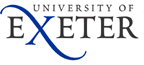 UNIVERSITY OF EXETER	POLICY, PLANNING & BI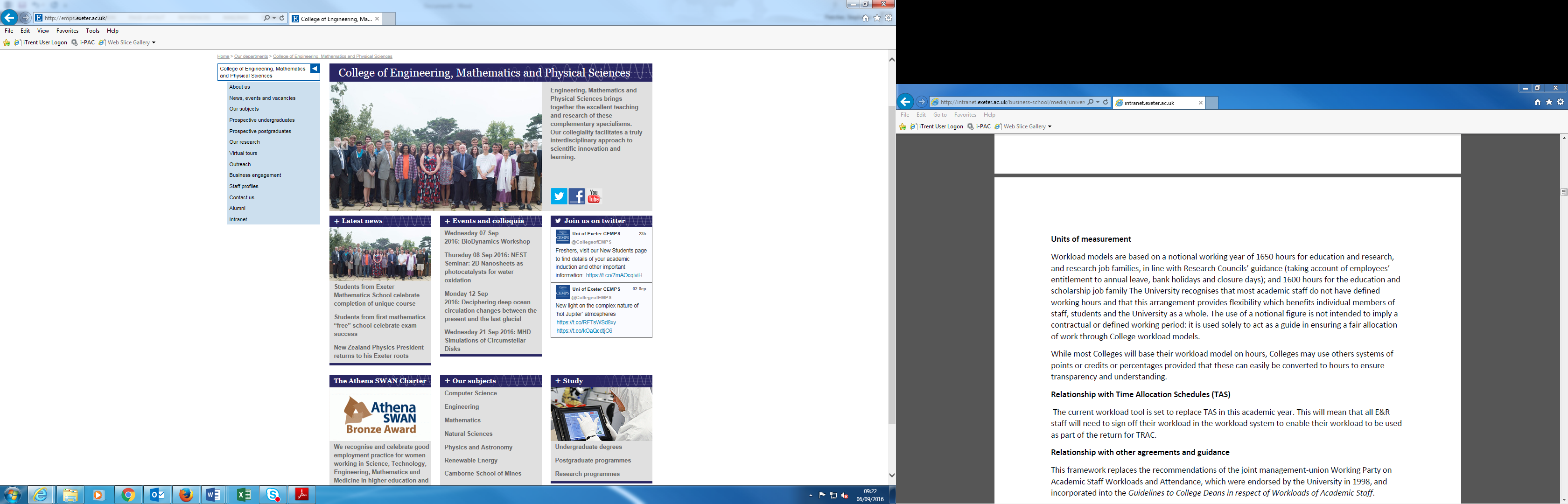 Workload Planning Policy and ImplementationCollege of Engineering, Mathematics and Physical Sciences You can access this document here: http://intranet.exeter.ac.uk/emps/staffinfo/planning/   And here: https://www.exeter.ac.uk/ppbi/workloadplanningteam/colleges/   The University Academic Workload Policy here:https://www.exeter.ac.uk/media/universityofexeter/securestaff/hr/Workload_Planning_Policy_Guidance.pdf  PurposeThe CEMPs Workload Model aims to facilitate goals of fairness and transparency in the distribution of workload for E&S and E&R members of staff only.In its adherence to a currency of hours, the CEMPs Workload Model aims to reflect the common experience of particular tasks. It recognises, however: that the apparent individual targets of 1650 hours per year for academics on E&R contracts and 1600 hours per year for academics on E&S contracts, are figures determined principally by external factors and stand as a proxy for standard academic workloads, and do not reflect the contractual arrangements for academic staff; andthat different people will experience different tasks in different ways.Ensure the workload summary is presented to College Executive Group (CEG) in June/July for review/approval with due consideration of the health and safety of staff and equality and diversity issues.ScopeThe College currently uses the University workload planning tool, SWARM.The College workload plan is based on annual contracted hours.The workload planning process within the College is transparent; all College academic staff and consultants employed by the College are held on SWARM as ‘users’. All College staff have access to view College-wide summary data.Teaching, Research, Administrative Roles and Personal/Professional Development loads are included in SWARM for staff in the academic job families.It is important to note that SWARM cannot be a dynamic system which is constantly updated. Instead it is used to inform planning, based on data available at the time. While it is important to recognise that it is a model and, therefore, a simplification, CEG and other college groups have ensured that parameters used are reasonable and that workload represented in SWARM should be broadly representative of workloads. The parameters used are under regular review and systematic errors or omissions will be corrected. The parameters are harmonised across the University to ensure equity and comparability. However, it is important to recognise that whilst the typical time taken for tasks can be estimated, the same task may take different people different amounts of time. ManagementCEG have overall responsibility for the College workload plan. The Workload Planning Administrator for CEMPS has administrative responsibility for SWARM. The College ADE oversees the college SWARM on behalf of CEG. The workload plan is developed in partnership with academic staff, particularly the Associate Deans of Education and Research, the Directors of Education and Research and the Heads of Discipline. Grant, PGR Supervision and staff data is updated at least monthly from University systems (i.e., T1, SITS and Trent HR). Staff should contact workload@emps.ex.ac.uk or, the CEMPS Workload Planning Administrator, at k.m.parr@exeter.ac.uk if a new grant, PhD student’s supervision hours or new member of staff does not appear within this timescale. Categories of Workload HoursGeneralPart-time staff receive a pro-rata allocation of both target and actual workload hours. Staff in shared roles (i.e. joint supervision, joint teaching) receive a pro-rata allocation of workload hours.Annual Workload HoursThe College workload plan is based on annual contracted hours. For E&R job family staff 1650 hours are used per FTE and for E&S job family staff 1600 hours are used.Support and Scholarship (S&S) Please see Appendix 1 for more detail on the College-funded Research (QR) aspect of S&S.All E&S and E&R staff are allocated a base level of Support and Scholarship (S&S) hours. New E&R staff, subject to the Professional Development Programme (PDP), receive an enhanced allocation of S&S hours in their first two years and the base level thereafter. New staff not on PDP may receive an enhanced allocation of S&S hours in their first year and the base level thereafter.Proleptic staff will not be required to do more than 165 hours per year of non-research activity in the research phase of their appointment and will then receive the same enhanced allowance as new staff (see above), subject to PDP.  Support and Scholarship hours are designed to cover a base level of research, other time not covered by grants, supervision commitments, teaching etc. and to gradually increase the workload of new members of staff through their early years. Current S&S categories and their purpose are shown in the table below. Any hours allocated are on a pro-rata basis where there are part-time contracts and/or where contracts of employment start or end mid-year.Academic Professional Programme (APP) Many academics new to Exeter will need to complete the Academic Professional Programme (APP). This is the successor programme to PCAP (Postgraduate Certificate in Academic Practice), and while the outcomes are the same, including HEA Fellowship, the APP programme is structured as a degree apprenticeship over an 18-month period (from Sept 2019) with start dates in September or March of each year.  There are two WAM allowances for APP. The first is for actual APP activity (classes, training, and assignments) and counts towards annual workload (285 in total over the APP period). The second allocation of 210 is mapped against existing workload that helps toward the completion of the apprenticeship; in short it’s learning a new skill, gaining knowledge, or putting either these into practice for the first time. At least 100 of the 210 must be teaching or teaching-related activity, thereby supporting the HEA Fellowship aspect of the APP programme. All necessary guidance will be provided to APP participants by the APP team.  Grant Writing in S&SHours allocated for grant writing activity are included in the standard S&S allocation. Staff who plan to write and submit ambitious grant proposals for significant projects, typically for income to the UoE in excess of £2M (such as Program Grants etc.), are invited to apply for appropriate periods of Study Leave that would enable and support their preparation. This should be organised in sufficient time for organisation of appropriate teaching cover. Firstly, formal approval should be sought from HoD, DoE and DoR to support an application to CEG for Study Leave for large grant proposals preparation. CEG will consider these applications in line with the usual business case criteria associated with approval for Study Leave proposals. Impact development as “Additional S&S”Support for genuine cases of development of 4* REF-able impact can be approved by CEG and can result in additional workload allowance that will be categorised under the “Additional S&S”.  Please apply to the ADE for a specific application form. Support for impact activities (50-200 hours per high quality case study) will be allocated as agreed and approved by CEG.Administrative RolesThere are a mixture of both Leadership Roles (Table 1) and discipline-specific roles (Table 2) to be allocated each year. These are assigned to individuals with associated loads (hours), which are allocated on a pro-rata basis where roles are shared. These loads are reviewed annually by CEG.*** Please note that College discretion is used to determine higher or lower allocations than those shown in the tables below, based on the size of the discipline and whether it is spread across Penryn and Streatham campuses. Admin Roles – Leadership Roles (these are shown in Swarm under Admin and Other roles)   *** Please note that College discretion is used to determine higher or lower allocations than those shown in the table below, based on the size of the discipline and whether it is spread across Penryn and Streatham campuses. TABLE 2 – Discipline-specific roles (these are shown in Swarm under S&S Admin and Other roles) Admin Roles [Non-Leadership Roles – S&S in SWARM]Research Related WorkloadGrantsResearch grants are updated monthly from T1.Staff time commitment to research grants (e.g. 10% on a project) will be multiplied by a College-agreed recovery rate and entered into staff workloads. At present the standard recovery rate used for all grants, regardless of funding body, is 100% and includes time spent Supervising RA’s.Mentoring/ RA SupervisionNo RA/Postdoc hours are allocated for this in the ‘Mentoring/RA Supervision’ section as this is now accounted for in receiving 100% recovery rate of the research Grant funds (Previously awarded at 80%).However 10 hours are allocated for each member of an Academic Lead’s (AL) group, as shown on the website here. This does not apply to Engineering who have a different AL system.PhD Supervision and MentoringPhD supervision is updated monthly from SITS.PhD supervision is shown under ‘PhD Supervision and Mentoring’ on SWARM and currently 90 hours per year are allocated for supervision and normally 2 hours per year for mentoring. These hours are allocated on a pro-rata basis where the student is part-time, where start or end dates are mid-year and where there is shared supervision. Unless stated, the default split between the first and second supervisor is 80:20.Hours are not allocated for the supervision of PhD students who have exceeded the maximum period of study.An additional 50% workload hours will be allocated for PhD supervision of Externally Funded International Fee (EFIF) paying PGR students. Teaching Related WorkloadCollege Contacts for this data area are the Directors of Education via their University of Exeter email addresses.TuteesThe workload for pastoral tutorial activity takes into account of the number of tutees supported and discipline-specific characteristics. Each tutee is automatically allocated 1.5 hours in SWARM.Student ProjectsThe workload for projects is allocated according to the number of projects supervised, multiplied by a time per project and takes account of discipline-specific characteristics, such as lab supervision requirements, and the academic level of the module.The template for project modules is similar to that for any other module. However, the workload for projects is allocated according to the number of projects supervised, multiplied by a time per project and takes account of discipline-specific characteristics and the academic level of the module.TeachingThe delivery time for teaching is determined by the Directors of Education, subject to approval by the Associate Director of Education. The delivery time is input into SWARM using the format shown in the next section: “Module Teaching Allocation”. There may be discipline-specific processes in addition to the example given. Hours allocated to first time teaching on an existing module and teaching on a new module are increased by a weighting factor to allow for the additional preparation required. The weighting factors of both of these situations are reviewed annually by CEG, but are currently X2. Normally, only one of these weightings would be applied. Feb 22 - Policy changes to allow for Travel time regarding teaching delivery.HoD/DoE Travel Hours – A HoD can provide hours at their discretion for travel time activities that are not covered by the workload model but form part of a staff member’s workload;   hours provided should be representative of the activity being undertaken.   The DoE/Module leader must inform the Workload Administrator when travel time is needed to be added to a module.A HoD/DoE must provide a reason for the allocation which will be recorded with the allocation in SWARM.  This travel time will be recorded within the module that it relates to. HoDs/DoEs can use the following in SWARM to make allocations: Travel time (Computer Sciences) – Travel to / from London. 6hrs in total.Travel time (Engineering & Maths) – Travel to / from Penryn – Exeter.  4hrs in total.Travel time (Science park to Streatham) – Travel to / from.  1.5hrs per hr delivery.A new lecturer (E&R) could expect to only have 50% of a ‘normal’ teaching load in year 1 of employment but then no restrictions in year 2 and beyond.Module Teaching AllocationAllocation of module teaching, including projects, is under the control of the Directors of Education. Each module (including project modules) has a separate template containing individual, independent data relating to preparation, delivery and marking. Entries under these elements are made on the assumption that the module has been previously delivered, in essentially the same form, by the same lecturer. Where this is not the case, flags indicate whether the lecturer is new to delivering teaching on an existing module, or if the module is new. In both cases the preparation time is increased by a weighting factor, currently 2, to allow for preparation.Module Leader hours are intended to include maintenance of the website, module review, curriculum review, co-ordination of the teaching team for the module etc. in line with the role description at: http://intranet.exeter.ac.uk/emps/about/academicroles/moduleleader/Where teaching is shared, hours are allocated on a pro-rata basis; the percentage split is shown and the actual load hours.ReviewIn spring each year, CEG reviews the range of workloads planned for the following academic year to identify those who are significantly over/under the 1650 hours (i.e. ± 10%). Individual cases are discussed by the Associate Deans (Education and Research) with Directors of Education, Heads of Department and/or Academic Leads and adjustments are made where possible/appropriate.Appendix 1College-funded Research (QR) time. The College’s approach to research time in workload planning is reflective of the discipline context. It is transparent to all members of the College and can differ at discipline level, where appropriate.Staff on E&R contracts will be allocated 330 hours (20%) of their workload allocation internally-funded research time. This is referred to as the base-line allocation (S&S time). This is split into the categories of: 110 hours (6.7%) on independent research, knowledge exchange and impact development activity which leads to an external output or outcome  (e.g. a publication, product creation, engaged-research, research dissemination, collaborative partnership development, impact-focused activities with the private, public and third sectors or other publics, or evidence gathering to articulate impact)110 hours (6.7%) on research and innovation administration/support and grant writing or bid development.110 hours (6.7%) on research leadership and skills development including conference attendance and training.Staff involved on research grants will have time funded by the research grants included in their workload allocation.Based on the discipline context, the College has policies to reflect how grant-linked time may change the overall research allocation, as follows:Where staff are involved with research grants with fully-funded research time, the College will consider the overall balance of research time, and will not adjust the overall S&S allocation.CEG maintains the CEMPS’ position that Workload allocation for personal extra-curricular activity is only available for funded activity. Unfunded extra-curricular activity should be drawn down from S&S allowances.Where a colleague feels that their extra-curricular activity is beneficial to the college through the impact it generates, this colleague will be advised to prepare and submit an application for Impact Case Study workload allowance as described in the CEMPS Workload Policy.CEG agreed change to PhD mentoring time.  PhD Supervision and Mentoring  PhD supervision is shown under ‘PhD Supervision and Mentoring’ on SWARM and currently 90 hours per year (previously it has been 60hrs) Nicola King verified July 2021. KMPMarch 2022 CEG.Policy re-written wording agreed.  New policy loaded onto intranet April 2022.CEG agreed Discipline Digital Leads DDL (Mathematic Exeter) be removed. March 22CEG agreed College Director of Digitally Enhanced Learning given 300hrs (not 600hrs).  March 22APP allowance removed from S&S new lecture allowances and will show as APP individually on SWARM.                                                                                                                                                            Travel time for Lecture delivery will be given at HODs discretion. (see wording in policy above)S&S Allowance CategoriesTotal Load(Hrs)Allocated to:Purpose	Basic Research & Scholarship330All E&R family staff.One third of these hours are allocated for Research support activities, for example, grant writing, unpaid external commitments to research support including advisory work and journal/grant review/editorship, promotion of our research facilities and opportunities etc.; one third are allocated for Scholarship activities, for example, advancement of knowledge and skills related to research; and the remaining third are allocated for College funded research leading to an external output, for example, publication or conference paper.Basic Scholarship320All E&S family staff.This time allows for developing new research, keeping up-to-date, fulfilling other professional duties etc. New StaffYear 1 (Lecturers)757All new E&R family staff at Lecturer level.The additional S&S hours cease for the year following successful completion of the three year PDP targets.New Staff Year 1 (Senior Lecturer and above)537All new E&R family staff at Senior Lecturer and above levels.New StaffYear 2278New E&R family Lecturers on PDP.To support PDP. The additional S&S hours cease for the year following successful completion of the three year PDP targets .Additional Research330E&R family staff as required.This time allows for additional research activity approved by College Executive Group (CEG) on a case-by-case basis.Additional Education330E&R or E&S family staff as required.Hours allocated, for example, for developing new programmes/modules etc.Additional Approved330E&R or E&S family staff as required.Hours allocated, for example, to facilitate graduated return to work following maternity or long-term sick leaveStudy Leave1650E&R or E&S family staff as required.Hours allocated, for example, for study leave or sabbaticalProleptic Allowance1485E&R family staff as required.To provide protected time during the research phase of the appointment and to ensure no more than 165 hours are available for non-research activity.Consultancy Research330E&R family staff as required.Allows for approved consultancy relating to Research.Consultancy Education330E&S family staff as required.Allows for approved consultancy relating to Education.ESI ResearchAllowance330All ESI staff.Basic Research & Scholarship hours for academics involved in ESIAdmissions Duties15At discretion of HoD.Attendance at Open Days and other student recruitment events. Citizenship20All E&R and E&S staff, (who are not receiving New Staff Allowance Year 1 or Year 2)For example, for attending meetings, undertaking small administration roles not included explicitly in ‘Administration and Other Roles’ etc.This is applied to all female staff receiving Basic S&S allowance at 200% (40h) and at 100% (20h) for all female staff receiving "New Staff Allowance" (Year 1 and/or Year 2) to reflect their additional work on panels etc. for gender equality reasons, Athena Swan initiative.Academic Professional Programme (Degree Apprenticeship) Academic Professional Programme (Degree Apprenticeship) Academic Professional Programme (20% OJT) – taught element 18 month programme: September start Year 1 – 243, Year 2 – 42                                            March start Year 1 – 119, Year 2 – 166  (2018-19, 24 month programme: Year 1 – 123, Year 2 – 162) (Where APP is being taken without the degree apprenticeship the number of hours allocated may be slightly lower than 285 as there is no End Point Assessment requirement. There may also be those taking only part of the APP and so hours may be reduced. See ADE.) 285 (Where APP is being taken without the degree apprenticeship the number of hours allocated may be slightly lower than 285 as there is no End Point Assessment. There may also be those taking only part of the APP and so hours may be reduced. See ADE.) APP: Teaching or Research Learning Activity (20% OJT) – practice 18 month programme: 210 activity over the period (2018-19, 24 month programme: 371 activity over the period) 0 Role name	Role load (Hours)NotesDiscipline level Administration roles. Academic Lead100-110Academic Misconduct Officer20-60AccessAbility Liaison Officer30-40Admissions & Outreach Officer120Admissions Officer300-480Aspire Mentor30Assessment Officer 120-160Assistant Director (Education) for IDSAI75Assistant Director of Education330Associate Dean for Global825Associate Dean of College (Education)1200Associate Dean of College (Research and KT)1200Associate Director (Research) (GSI)50Athena SWAN Submission Author26CEMPS University Leverhulme Strategy Group Chair60Co-Director of the Joint Centre for Environmental Intelligence825College Appeals/Complaints/Misconduct Coordinator60College Director of Degree Apprenticeships 300College Director of Digitally Enhance Learning 300College Ethics Officer30Deputy Associate Dean for Research 165-660Deputy Director of Education (Mathematics Cornwall)100Deputy Director of Research (Mathematics)100Deputy Director of Xat240Deputy Head of Engineering 330Deputy Program Director (UG DTS)165Director of Academic Misconduct, Assessment and Mitigation165Director of Admissions220-240Director of Data Science Institute825Director of Education990-1650VariableDirector of Global Development330-400Director of Impact150-165Director of International and Development330Director of Natural Sciences330Director of PGT Studies150Director of Research395-495Director of Student Support (Natural Sciences)120Director of Taught Programmes (Natural Sciences)240Director Peninsula MR Centre165Discipline Director for PGR 150-200Education Lead 50-200Education Service Lead50Employability Officer90-160Equality & Diversity Co-ordinator60Equality & Diversity Officer52Ethics Officer30Head of Discipline990Health and Safety Officer104Inclusivity and Diversity formerly known as Athena Swan Working Group 10-20International Officer90-160International Student Recruitment Officer (Natural Sciences)10Ionising Radiation Safety/Protection Officer (Physics)75Key Program Director330-495Library Officer60-80Mitigation Committee100Non- ionising Radiation Safety Officer15-60PGT Programme Lead50-300Program Director165Programme Lead (BSc Data Science Exeter College Degree Apprenticeship)165PTA Co-ordinator20-80PVC and Dean of College1650Radiation Protection Supervisor (Harrison)15REF2021 sub-panel 12 member330Research lead 50Seminar Officer52Senate Representative (Elected/Nominated)30Senior Tutor30-100UCU Rep330UG Programme Lead30-150Widening Participation Officer (Computer Science)52Widening Participation Tutor (Engineering)50Note: the list above is not exhaustiveRole name	Role load (Hours)NotesAcademic Laboratory Co-Ordinator 30-45Academic Liaison Officer (Engineering)50Academic Mine Manager (Mining, Minerals & Geology)165CDT - Metamaterials (Physics)1650Spilt LoadCDT - STREAM (Engineering)100CDT - Sustainable Manufacturing (Engineering)100CDT - WISE (Engineering)100Centre/Institute Assistant Director (LSI)38Chair of Board of Studies (Natural Sciences)60Climate and Environment Emergency WG26College Collaborative Provision Co-Ordinator90College Outreach & WP Co-Ordinator90College Student Engagement Co-Ordinator60Computing Lab Co-Ordinator (Physics)60Degree Apprenticeship Development320EMPS NERC Science Board120EMPS University Wide- NERC Strategy Group 20Engineering Laboratory Coordinator165Engineering/RE/CSM Inclusivity Working Group100ESI Associate Director75External Relations Champion (Mining, Minerals & Geology)15Faculty Sub-Board Committee64HPC Strategy (Physics)60IDSAI Activities (Mathematics Cornwall)9IDSAI Assistant Director for Partnerships75Industrial Advisory Group50Mathematics Scrutiny Group20Outreach and WP Activity 10-15Peer Review College (Internal)60PGR Co-Ordinator165PGR tutor (Engineering)200Programme / Curriculum Development (Mathematics Cornwall)100Programme and Industrial Link Development (Renewable Energy)40PTA Co-Ordinator52-120REF Preparation25ROM/REF Support120Seminars60-80Stage 1,2,3,4 Co-Ordinator80Each stageSummer Vacation Bursaries Co-Ordinator (Physics)25Taught Faculty Board16UTC Co-Ordinator75Note: the list above is not exhaustive